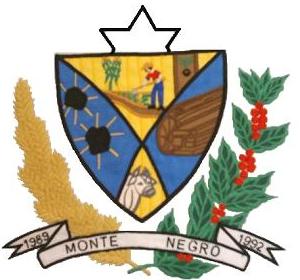 ESTADO DE RONDÔNIACÂMARA MUNICIPAL DE MONTE NEGRO-ROPODER LEGISLATIVOATA DA VIGESIMA  SESSÃO ORDINÁRIA, DO SEGUNDO PERÍODO LEGISLATIVO, DO PRIMEIRO ANO LEGISLATIVO, DA SEXTA LEGISLATURA DA CÂMARA MUNICIPAL DE MONTE NEGRO – RO, EM 13.12-2.013 ÀS 09h00min HORAS.Aos Treze dias do mês de Dezembro do ano de dois mil e treze as 09h00min horas, na Sala de Sessões, no Prédio da Câmara Municipal de Monte Negro-RO, reuniram-se sobre a presidência do vereador MARCIO JOSÉ DE OLIVEIRA – SDD, que contou com a presença dos seguintes vereadores: TERESA DE JESUS DIOGO PACHECO - PSDB, JOEL RODRIGUES MATEUS – PV, HÉLIO FERREIRA DOS SANTOS – PDT, JOSÉ ANTONIO FRANCISCO DOS SANTOS – PSD, MARCIA FAGUNDES – PSDB, MARCOS ANTONIO DOS SANTOS – PTB, ÂNGELO EMILIO - PT, e DENIVALDO MENDONÇA – PSDB. Havendo quorum regimental e invocando a proteção Divina o Senhor Presidente declarou aberta a Sessão. Em seguida passou-se para o PEQUENO EXPEDIENTE, em tema livre com o tempo de 30 minutos distribuído entre a leitura de MATERIAL DE EXPEDIENTE. Em seguida solicitou a secretaria à leitura do material que constou: I – Oficio Nº. 0495/GAB/2013 autoria de Catiane Cardoso Klukieviz (chefe de gabinete). II – Oficio Nº. 0496/GAB/2013 autoria de Catiane Cardoso Klukieviz (chefe de gabinete). Em seguida passou para votação  da ata, e não havendo oradores inscritos para discussão da Ata da Décima Nona Sessão Ordinária realizada em 06/12/2013, em seguida passou – se para votação simbólica pela maioria simples de votos, ficando, portanto aprovada a referida ata por 08 (oito) votos favorável, e nenhum voto contrario. E não havendo mais nada para o PEQUENO EXPEDIENTE, passou para o GRANDE  EXPEDIENTE, com o tempo de 45 minutos, destinados a leitura de material constante a ORDEM DO DIA da presente sessão, que constou: I - Nº. 624/CMMN/2013 autoria do Executivo Municipal, DISPOE: Estima a receita e fixa a despesa do orçamento fiscal do Município de Monte Negro para o Exercício de 2014. Juntamente com a Proposta de Emenda Modificativa de Nº. 008/2013, autoria dos vereadores em conjuntos. DISPOE: Altera a Redação do Art.12, I do Projeto de Lei Nº. 624/2013, de autoria do Executivo Municipal, e dá outras Providências. II – Projeto de Lei Nº. 627/2013, autoria da mesa diretora. DISPOE: Altera o anexo I da Lei 491/2013, cria auxilio transporte e alimentação para o cargo de assessor jurídico e dá outras providências. III – Projeto de Lei Nº. 628/2013, Autoria de Denivaldo Mendonça /PSDB, DISPOE: Sobre alteração e Nomeação de Logradouros no Município de Monte Negro e dá outras Providências. IV- Projeto de Lei Nº. 629/2013, autoria vereadores em conjunto, DISPOE: Altera a redação do Art.28 Lei 524/2013, que dispõe sobre as diretrizes para elaboração da Lei Orçamentária para o Exercício de 2014, e dá outras providências. Em seguida o senhor presidente passou a presidência a vice – presidente TERESA DE JESUS DIOGO PACHECO, e fez o uso da tribuna sendo o primeiro orador inscrito o vereador MARCIO JOSE DE OLIVEIRA – SDD, que iniciou agradecendo a Deus por mais uma oportunidade, agradeceu por mais um ano que estava se findando os trabalhos legislativos, cumprimentou os nobres colegas vereadores e todo o publico presente. Em seguida deixou registrada a questão do projeto que alterava a estrutura do plano de cargos e carreira dos servidores da Câmara, alteração do cargo de motorista com o valor se dava diante da necessidade do motorista passar do horário de expediente, no qual o valor de setecentos e cinquenta reais, passando a ser mil reais, motivo esse como cargo comissionado não podiam pagar horas extras, mas muitas vezes passando do horário de expediente, talvez tornando viável manter o motorista com esse preço,no qual o nível de diária era de cinquenta por cento do valor do salário e muitas vezes deslocando até Porto Velho tirando do próprio salário para alimentação.Disse ainda a outra questão era do Jurídico da casa,onde a media de salário dos jurídicos de outros Município era de três mil reais,onde em Monte Negro os advogados que tinha mais de três anos de OAB,e que tinham experiência no Legislativo tinham compromisso,mas não conseguiam contratação do Município,no qual  precisavam criar um incentivo para que viesse acessor Jurídico de outros Municípios,e que o incentivo estava no transporte e na alimentação.Falou também a questão da LOA,que os vereadores em conjunto colocassem uma emenda Modificativa na LDO,pediu também uma atenção especial em questão de maior  transparência na questão do Executivo sobre a redução  proposta pelos vereadores,no qual deixou registrado que tinha seu apoio na questão da redução podendo assim enquanto Legislativos ter maior fiscalização e transparecia no que dizia as ações do Executivo,no qual o remanejamento já era orientado pelo Tribunal de Contas que deveria ser de cinco por cento,porque assim os vereadores tinham  autonomia em tomar decisões em relação ao Município,em seguida agradeceu a todos.Em seguida a vice – presidente Teresa de Jesus Diogo Pacheco retornou a presidência ao vereador Marcio José de Oliveira.E não havendo mais oradores inscritos para discussão do GRANDE EXPEDIENTE,passou – se para a ORDEM DO DIA DA PRESENTE SESSAO ,com o tempo de sessenta minutos ,que constou: I – ITEM – Projeto de Lei Nº.629/2013,autoria vereadores em conjunto,DISPOE:Altera a redação do Art.28 Lei 524/2013,que dispõe sobre as diretrizes para elaboração da Lei Orçamentária para o Exercício de 2014,e dá outras providências.Em seguida passou – se para votação do Projeto de Lei,sendo tramite da matéria,única discussão e votação Nominal,Base Legal,Maioria Absoluta,ficando portanto aprovado o referido Projeto por 08 (oito) votos favorável e nenhum voto contrario. II – ITEM - Proposta de Emenda Modificativa de Nº. 008/2013, autoria dos vereadores em conjuntos. DISPOE: Altera a Redação do Art.12, I do Projeto de Lei Nº. 624/2013, de autoria do Executivo Municipal, e dá outras Providências. Em seguida passou – se para votação da Proposta de Emenda Modificativa, sendo tramite da matéria, única discussão e votação Nominal, Base Legal Maioria Absoluta, ficando, portanto aprovada por 08 (oito) votos favorável e nenhum voto contrario. III – ITEM - Projeto de Lei Nº. 624/CMMN/2013 autoria do Executivo Municipal, DISPOE: Estima a receita e fixa a despesa do orçamento fiscal do Município de Monte Negro para o Exercício de 2014. Em seguida passou – se para votação do Projeto sendo, tramite da matéria, única discussão e votação Nominal, Base Legal, Maioria Absoluta de votos, ficando, portanto aprovado o referido Projeto Por 08 (oito) votos favorável e nenhum voto contrario. IV – ITEM - Projeto de Lei Nº. 627/2013, autoria da mesa diretora. DISPOE: Altera o anexo I da Lei 491/2013, cria auxilio transporte e alimentação para o cargo de assessor jurídico e dá outras providências. Em seguida passou – se para votação do requerimento do tramite da matéria, em única discussão e votação Simbólica, Base Legal, maioria Simples de votos, ficando, portanto aprovado por 08 (oito) votos favorável. Em seguida passou – se para votação do Projeto de Lei, sendo: tramite da matéria, única discussão e votação Nominal, Base Legal, Maioria Absoluta de votos, ficando, portanto aprovado o referido Projeto por 08 (oito) votos favorável e nenhum voto contrario. V – ITEM  – Projeto de Lei nº.628/2013,Autoria de Denivaldo Mendonça /PSDB,DISPOE:Sobre alteração e Nomeação de Logradouros no Município de Monte Negro e dá outras Providências.Em seguida o senhor presidente informou que o vereador Denivaldo não votava no Projeto por ser de sua autoria, passando para votação do requerimento,sendo tramite da matéria ,em única discussão e votação Simbólica,Base Legal Maioria Simples de votos,ficando portanto aprovado por unanimidade.Em seguida passou – se para votação do Projeto de Lei,sendo:tramite da Matéria , única discussão e votação Nominal,Base Legal,Maioria Absoluta de votos,ficando portanto aprovado o referido Projeto por 07 (sete) votos favorável e nenhum voto contrario.E não havendo mais nada a ser deliberado na ORDEM DO DIA DA PRESENTE SESSÂO, passou - se para as CONSIDERAÇOES FINAIS DA PRESENTE SESSÂO, com o tempo de quarenta e cinco minutos distribuídos devidamente aos inscritos, com o uso da tribuna em tema livre com o direito a parte dos demais vereadores. Em seguida fez o uso da tribuna sendo o primeiro orador inscrito o vereador JOEL RODRIGUES MATEUS - PV, que iniciou agradecendo a Deus, os demais nobres colegas vereadores e todo o publico presente. Em seguida disse que foi uma honra trabalhar juntos exercendo o papel do Legislativo, o carinho que todos tinham, em seguida pediu perdão pelas falhas por ser às vezes muito brincalhão,agradeceu também a todos os funcionários da casa pelo carinho imenso que os tratavam,foi inesquecível trabalhar juntos, agradeceu também todo o publico que estava presente, desejou um feliz natal e um ano novo repleto de realizações a todos. Em seguida fez o uso da tribuna sendo o segundo orador inscrito a vereadora MARCIA FAGUNDES – PSDB, que iniciou agradecendo a Deus por mais uma oportunidade concedida, cumprimentando o senhor presidente, os demais nobres colegas vereadores e todo o publico presente. Continuando desejou um feliz natal e um prospero ano novo a todos os funcionários, desejou também um feliz natal e prospero ano novo a toda população de Monte Negro,com muita saúde e paz era o que mais precisavam,falou também que foi um prazer estar mais um ano fazendo parte da casa de lei,errando e acertando,no qual nunca sabiam tudo.Continuando pediu desculpas se ofendeu alguém,no qual disse que o presidente tinha ficado chateado,mas era muito de sentir e falar,preferia falar diretamente para pessoa do que falar pelas costas,mas sabendo que as vezes ofendia as pessoas,falou ainda que era vivendo e aprendendo.ainda tinha muito o que aprender.Disse também ao presidente que a maneira dele ser correto não era errado,era um privilégio para todos,dizia as vezes pelo excesso,era tão certo que terminava pecando pelo excesso,mas tirava o chapéu pela postura,as vezes ficava chateada,mas quando parava para pensar sabia que tomava certas decisões justamente com medo de errar,a qual disse que era correta mais aventureira,uma correta que via quando necessário arriscava,sendo chamada podia ser a justiça ou quem fosse, falava a verdade,podia penalizar que tinha feito mesmo.Falou ainda com cinco anos de mandato podia ter falhado as vezes por tentar resolver problemas para as pessoas,mas não por irresponsabilidade,dependiam de muitas outras pessoas para as vezes estender as mãos para  alguém,mas em desonestidade tinha a consciência limpa em questão de propinas,corrupção tinha a consciência limpa com Deus e com aqueles que acreditaram em seu trabalho.Em seguida pediu atenção dos nobres colegas,teve a oportunidade de passar para alguns sobre a questão do Saneamento Básico,tanto que iniciou – se uma polemica no Município,onde o Prefeito tomou a decisão de devolver um milhão e setecentos mil reais que já estava em conta para o Saneamento Básico,a qual tinha ficado muito triste porque conseguir  um recurso de mais de um milhão e meio não era fácil,não sabendo o motivo do qual ter tomado essa decisão,sendo que também estava com uma promessa de dois milhões e quinhentos mil do Senador Valdir Raupp também para Saneamento,juntando tudo mais de quatro milhões de saneamento,imaginava a obra que poderia ser feita no Município com esses dois recursos.Disse também que procurou informações a respeito através do Homero,o atual dono da empresa ganha para construção da obra de um milhão e setecentos mil,onde o projeto teve que ser recalculado,onde a Funasa também exigiu que fosse incluso todo o Projeto do Município,no qual estavam terminando o projeto de saneamento de todo o Município,e segundo o empreiteiro estava gastando uma fortuna, só em topografia já estava em torno de trinta mil reais gasto, e mais de quarenta mil reais no projeto,três engenheiros trabalhando em cima constantemente para ser entregue em trinta dias o projeto,a qual disse ficou preocupada com o Município,onde todos sabiam o quanto o Município precisava  de Saneamento Básico,mas estavam deixando o certo pelo duvidoso,deixando o recurso de um milhão e setecentos por dois milhões e meio que era apenas uma promessa de gabinete,que não se sabia se vai ser cumprido,em seguida pediu aos nobres colegas se possível conversarem com a secretaria geral,ou até mesmo o Prefeito,pediu ao presidente que convocasse a secretaria geral que desse explicações mais claras aos nobres vereadores,acreditava também como vereadores não podiam deixar que isso acontecesse,a qual não entendeu o motivo se mais uma vez era picuinha,ou se era por questões políticas,em seguida agradeceu dizendo que foi um prazer trabalhar juntos durante todo o ano,que Deus abençoasse a todos,desejando  um feliz ano novo com muita saúde e paz.Em seguida fez uso da tribuna sendo o terceiro  orador inscrito o vereador JOSÉ ANTONIO FRANCISCO DOS SANTOS  - PSD, que iniciou agradecendo a Deus por mais um dia concedido, cumprimentou o senhor presidente,os nobres vereadores, e todo o publico presente.Em seguida agradeceu a oportunidade de ter trabalhado com todos,falou ainda da satisfação em trabalhar com uma equipe grande com o argumento que tem era muito importante,no qual era muito difícil trabalhar com uma equipe grande onde não percebia conversinhas,no qual era uma admiração que teve nessa oportunidade.Falou também que foi um ano vitorioso onde teve oportunidade de aprender muitas coisas na administração,ainda faltava muito,mas coisas que não sabia teve a oportunidade de aprender,queria dedicar ainda mais para dar a contribuição na historia do Município,no qual o Município necessitava de pessoas dedicadas,o qual queria ser uma dessas pessoas dedicando o seu Maximo para sempre estar buscando melhoria para o Município.Continuando falou a questão do Saneamento básico que tanto a vereadora Márcia tinha falado,era uma situação bastante preocupante para todos porque um milhão e setecentos  mil reais já era um valor bem substancial, se pudesse assegurar esse mais o outro valor daria em torno quase quatro milhões de reais dando para fazer muita coisa,onde todos sabiam que o Município nesse aspecto estava bem carente. Em parte o vereador Joel falou que a desconfiança do Executivo que o Projeto tinha começado errado, teve uma modificação vai defasando o valor, onde um ano atrás um milhão e setecentos dava para fazer, mas esse ano já não dava mais, então criar outro elefante branco pra que, o qual disse ainda pelo que entendeu ao Executivo também devolveria o dinheiro. Retomando o discurso o vereador José Antonio disse que não sabia exatamente as razoes, não conhecia o projeto, o primeiro foi feito sem licenciamento ambiental, ou seja, não foram tomadas as medidas necessárias para inicio do Projeto, disse ainda que tinha fatores que de repente seria enviada ao Executivo, mas olhava assim cada um tinha o jeito de pensar e avaliar o que seria melhor, só pensava na importância de somar os dois montantes, mas se era pior, ou melhor, só cabia ao Executivo tomar a decisão. Em parte a vereadora Márcia falou a questão do erro do Projeto, justamente por esse motivo estava sendo retificado o projeto e também sendo incluso todo o Município, sendo também incluso o valor de um milhão e setecentos quanto o valor de dois milhões e quinhentos, juntando os dois montantes seria um privilegio muito grande para uma cidade pequena como o Município de Monte Negro ter um investimento tão grandioso no Saneamento Básico,pensou também no beneficio para a população,em seguida agradeceu.Retomando o discurso o vereador José Antonio disse eram questões que precisavam colocar na balança custos e benefícios,buscando sempre o melhor para a população.Em seguida desejou um feliz natal a todos,podendo contar com uma equipe empenhada com toda dedicação,tendo oportunidade de aprender com todos,agradeceu também a toda população Montenegrense pelo apoio e o credito que foi dado,em seguida agradeceu a presença de todos.Em seguida fez o uso da tribuna sendo o quarto orador inscrito o vereador HÉLIO FERREIRA DOS SANTOS – PDT,que iniciou agradecendo a Deus por mais uma oportunidade,em nome do vereador Ângelo cumprimentou os demais colegas vereadores e também o publico presente.Continuando disse aos nobres vereadores e também funcionários da casa permaneceram o ano as vezes com muitas duvidas,erros e acertos,que o ano ser findado fosse  motivo para observarem,fazendo uma reflexão do fundo do coração para o que fizeram de errado durante o ano servisse de acertos para os próximos anos,onde todos sabiam que foi um ano difícil para mostrar um bom trabalho,assim como foi também para o Executivo com muitas dificuldades,mas esperava que o próximo ano seja bem melhor,mas sendo como esse que esta se findando,foi difícil,mas graças a Deus com muita paz ,muita contribuição da parte de cada um para a população,onde se esforçaram para dar o melhor para o povo,as vezes deixaram a desejar em alguns lugares, e também em algumas coisas,mas para o próximo ano pudessem refletir, falou em nome de todos os colegas,inclusive do presidente que não foi fácil assumir a presidência onde a população esperava mais,mas não foi falhas dos vereadores,tentaram fazer o melhor.Em seguida agradeceu a todos os funcionários da casa,antes tinha na mente que era muito difícil ser vereador,havia muitas discussões,falta de entendimento,mas disse que teve um bom entendimento entre todos os vereadores e também funcionários da casa em todos os setores teve um enorme respeito,sentindo verdadeiramente como filho de Deus,deixou ainda seus agradecimentos a todos, e o natal que estava se aproximando que o menino Jesus renascesse no coração de cada um,e que a paz dentro da casa de lei continuasse lá fora,dentro das casas e também nos trabalhos de cada um,que estava se findando mais um ano,mas as dificuldades e os trabalhos continuavam,em seguida desejou um feliz ano novo a todos,que Deus iluminasse a vida de cada um.Em seguida fez o uso da tribuna sendo o quinto orador inscrito o vereador MARCOS ANTONIO DOS SANTOS – PTB,que iniciou cumprimentando o senhor presidente,os colegas vereadores e também o publico presente.Continuando agradeceu todos os funcionários da casa,falou ainda foi um ano muito bom, estava cumprindo o décimo mandato de vereador,e na casa de lei foi um dos melhores anos no exercício de vereador,todos eram companheiros,  estavam em busca do mesmo objetivo,no qual pediu que o próximo ano continuasse o mesmo empenho e vontade de trabalhar.Em seguida falou que na sua avaliação os dez anos completando de mandato foi um ano que o Prefeito deixou muita coisa a desejar tanto na parte funcional quanto nos trabalhos em todas as secretarias,falou ainda que tinha convivido com o Prefeito Zé Mineiro,com o Prefeito Eloisio duas vezes, e agora com o Prefeito Junior Miotto,mas para desempenho de Prefeito foi um dos piores anos convivido,onde o Prefeito Zé Mineiro na área rural foi um dos melhores,o Prefeito Eloisio dentro da cidade trabalhou muito bem,mas o Prefeito Junior Miotto não sabia do motivo,mas pediu a Deus que o próximo ano mostrasse trabalho,até porque o pai foi um bom Prefeito,acreditava tinha tudo para dar certo.Em seguida falou a questão do orçamento onde tinham votado uma emenda de cinco por cento não por terem desconfiança do Prefeito,mas  sim para serem mais parceiros uns dos outros,no qual a casa sempre quis ser parceiro por isso dividiram o trabalho,somando juntos o melhor para o Município.Em seguida desejou um feliz natal a todos funcionários da casa,se algum funcionário tivesse magoa por alguma colocação, que perdoassem,acreditava que não,mas as vezes brincava demais e na brincadeira poderia ter magoado alguém,mas sentia – se bem brincando bastante.Em parte o vereador Marcio falou na questão que colocou só foi como exemplo,estavam no momento de descontração e para exemplificar usou a fala do vereador.Retomando o discurso o vereador Marcos Antonio disse que o quadro de funcionários atual estava sempre se dedicando a facilitar os trabalhos dos vereadores,tendo como exemplo a funcionaria Leda e Laudicéia que eram exemplos profissionais no que faziam,em nome das duas deixou elogios a todos que trabalhavam para o melhor desempenho da casa,em seguida desejou um feliz natal e prospero ano novo a todos.Em parte a vereadora Teresa   falou da satisfação de trabalhar juntos com os demais vereadores juntamente com todos funcionários,a qual sentia como se fosse sua família,desejou a todos um feliz natal,um prospero ano novo a todos.Falou ainda se comparando legisladores com Executivo tiveram muitas batalhas,mas conseguiram êxito,onde a casa se esforçou cada vereador trabalhou,mas o Executivo não atendeu da medida que os esperavam,mas esperava que o próximo ano seja maravilhoso.Falou ainda queriam cobrar muita coisa,mas dezembro era um mês de paz, o mês que nascia o menino Jesus na casa de cada um, sem exceção do mais humilde ao mais rico,infelizmente não dava para esquecer os problemas,mas deixando para iniciar em Janeiro com toda garra,em seguida agradeceu a todos que acompanharam durante todo o ano.Retomando o discurso o vereador Marcos Antonio disse acreditava que dezembro era o mês da paz,mês que nascia o menino Jesus,esperava que o menino Jesus nascesse no coração da casa um,em seguida falou de um grande líder que teria falecido o senhor Nelson Mandela,foi condenado a prisão perpetua e quando saiu ainda foi presidente do seu País,no qual pediu paz em nome dele e que o próximo ano poderiam estar mais fortalecidos para continuar os trabalhos,ainda desejou a todos um feliz natal e prospero ano novo repleto de realizações.                   Em seguida o senhor Presidente passou a presidência a vice – presidente Teresa de Jesus Diogo Pacheco para fazer o uso da tribuna, sendo o sexto orador inscrito o vereador MARCIO JOSE DE OLIVEIRA – SDD, que iniciou agradecendo a Deus, os nobres colegas vereadores e todo o publico presente. Continuando disse que a paz devia reinar, mas para reinar a paz era preciso ações, o qual não poderia deixar de cobrar mais uma vez o Executivo quanto à situação de planejamento, onde cobraram o ano inteiro a falta de planejamento, disse ainda diante da situação de paz como não tinha planejamento o povo quem padecia.Em seguida convidou os nobres pares para depois da revelação do amigo secreto quem quisesse acompanhar até a linha C – 25,uma das linhas mais extensas do Município,onde estariam observando o bueiro que estava interditado dificultando o acesso dos moradores daquela região,onde estavam dando a volta pelo loteamento do senhor Peleu,estariam tirando fotos e cobrando mais uma vez do Secretario de obra para que seja tomada as devidas providências.Falou também a questão do Saneamento Básico,onde segundas informações da vereadora Márcia tinham falado  em devolução do dinheiro,mas tinham um prazo para se adequarem Saneamento Básico em toda a cidade,por esse motivo a Funasa pediu  que fosse feito um Projeto de todo o Município,mas informações dita pela vereadora Márcia que segundo o senhor   Homero estava sendo feito,mas acreditava que o Saneamento que estava sendo feito era justamente para cumprir uma colocação da Funasa,porque jamais poderiam devolver um recurso de um milhão e setecentos mil reais dito pelo Executivo,segundo a vereadora Márcia falou que estava sendo devolvido,para depois pegar uma   emenda parlamentar do Senador Valdir Ralpp de dois milhões e meio,o qual falou não tinha como pegar esse recurso sendo que estavam devolvendo um milhão e setecentos mil,foi onde concordou com o vereador Joel que poderiam estar trabalhando com a questão do elefante branco,era preciso colocar as somas e concretizar.Em parte o vereador Joel disse   era só olhar a questão da creche, não sabendo quando vai ser desenrolado, a coisa quando começava errado acabava daquela situação.Retomando o discurso o vereador Marcio disse que concordava com o vereador tinham que começar da maneira certa, talvez houve uma parada para o novo planejamento quanto ao licenciamento para que não venha ser um elefante branco.Em parte o vereador Marcos Antonio disse que ficava até com medo quando se falava do Município em Cadin,no qual lembrou que em dois mil e dez quando foram em Brasília deparou – se com um problema  referente a Caerd,quando de  lá ligaram para o Município começando os trabalhos que fossem  colocados os medidores de água, foi onde conseguiram tirar a Prefeitura do Cadin,no qual se preocupava porque tinham que desenrolar a obra que era um convenio do Calha Norte responsável pela construção da creche,mas falou ainda que tinha medo de não executarem a obra,já tinha feito pergunta ao Prefeito e disse que estava no Ministério Publico,mas viu que também não tinham interesse em fazer aquela obra.Disse ainda a questão do Saneamento Básico que já tinham iniciado,também era Convenio, e não tinham terminado, via uma dificuldade de tirar o Município do Cadin,não tirando, não conseguia recursos do Governo Federal.Em parte a vereadora Teresa falou que devia se pensar muito bem antes de rejeitar o que estava em caixa.Em parte a vereadora Márcia também disse quando se dizia creche para ver quando pediram a devolução daquilo que tinha sido investido, já se vai para  cinco meses e não tinham reiniciado a obra,no qual pediram o ressarcimento mas a obra continuava parada,a qual questionou ao Secretario e disse que estava no período chuvoso,mas disse ainda quando começou o ressarcimento não estava no período chuvoso,os reajustes que poderiam serem feitos já deveriam estar prontos,mas até o momento não tinham mexido em nada,disse ainda que estava vendo má vontade,ou picuinhas políticas.Em parte o vereador Ângelo disse que era preocupante a situação com a Funasa,mas tinham que sentar com o Prefeito e Secretaria para tentar explicar direito a situação,até porque tiveram em Brasília recentemente onde conseguiram vários recursos e as vezes por causa de Cadin poderiam perder o tempo.Retomando o discurso o vereador Marcio desejou que realmente o Prefeito montasse uma equipe voltada a população de Monte Negro,que se tenha planejamento,que se projete realmente o Município em beneficio a população para que todos tenham paz,no qual estavam entrando em recesso legislativo,mas os vereadores continuavam trabalhando e fazendo suas cobranças,só não vai ter Sessões Ordinárias,mas os trabalhos continuavam,e continuavam com muita dificuldades porque no final e começo de ano que as crises apareciam,e as cobranças da população vai ser muitas,tinham que estar atentos e cobrando do Executivo para que todos tivessem paz.Em parte o vereador Marcos Antonio falou que não se planejaram no começo do ano para que chegasse o momento de estar tudo pronto podendo só festejar,onde o problema que o vereador Marcio citou da linha C-25, era desde o mês de Fevereiro, onde colocaram manilhas e jogaram barro em cima,ficou todo o tempo precário,os vereadores sempre cobrando e a primeira chuva que deu levou o bueiro embora,estava no orçamento do fitha para fazer galeria,mas se tivessem feito na época de sol o Município estava tranquilo,mas infelizmente entrou o mês de dezembro com muitas dificuldades, não só com esse problema,onde durante a semana foram fazer uma ponte que estava quebrada e acabaram quebrando outra,onde estavam concertando uma ponte e autorizaram o caminhão a passar,o qual caiu dentro do rio que vai um problema para o Município,porque o motorista passou porque alguém incentivou a passar,e se ele não caísse poderia cair um ônibus cheio de crianças,no qual a ponte estava sendo arrumada com peças podres que não aguentou o peso do caminhão, falou ainda que faltou  planejamento  e vontade de querer fazer.Retomando o discurso o vereador Marcio disse que tentou dar o melhor de si enquanto gestor da casa,muitas vezes errou,mas também acertou,no qual defendia a casa quando alguém, dizia que não estavam trabalhando,infelizmente  não tinham a mídia do seus lados,não estava direcionando aos trabalhos do Rondônia Vip realizado que prestava serviço para Câmara como empresa, por sinal um serviço muito bem feito,mas todos lembravam que tinham conversado com o senhor Eduard que viesse fazer propostas para pagarem  do próprio bolso as divulgações dos trabalhos feitos pelos vereadores,no entanto não deu a mínima, não sabia se já estava grande demais o Site,não tendo interesse que a população de Monte Negro tivessem conhecimento dos feitos dos legisladores,mas falou ainda que gostaria juntamente com os demais vereadores fazerem uma proposta,no qual não tinham base legal para questão de pagamento de  mídia,no entanto quando a população falava que a casa não tinha feito nada, defendia todos os pares,no qual foi muito bom trabalhar com os nobres pares,onde se mostraram empenhados todas as vezes que foram solicitados para vir a casa discutirem projetos,falou ainda esperava que esse ano os erros servissem de escola para o próximo ano,não dizendo que foram perfeitos,talvez faltando um pouco de entendimento,mas nada grave que prejudicou o Município,esperava para o próximo ano conseguissem fazer muito mais do que fizeram esse ano,onde o vereador Marcão falou foi um dos melhores anos enquanto legislador,estava indo para  o décimo ano de mandato.Falou ainda alguma das situações que passaram pela casa, por ser um ano de ajustes impostos pelo Ministério Publico e Tribunal de contas,no qual todo ajuste passava por dificuldades e alguns constrangimentos,até mesmo na hora de conduzir a sessão,tinha também a questão do Site que era imposto pelo Ministério Publico,no qual a equipe tinha mostrado empenho talvez até passando do horário se empenhando para que a população tenha acesso a todas informações para ter realmente a transparência,em seguida desejou a todos servidores da casa a também aos vereadores que o próximo ano seja melhor que esse,disse também aos Munícipes que vão estar empenhados muito mais no próximo ano,esperavam que o Prefeito fizesse um planejamento adequado para que a população não passem o que passou esse ano,para que os servidores não sofram o que sofreram esse ano,planejando talvez a vida financeira e quando chegar o final do ano ser exonerado,mas era o desejo que tinha que o Executivo  tivesse um planejamento adequado para que todos pudessem ter paz.Em seguida disse que na segunda – feira as 19:30 horas haverá uma sessão extraordinária onde talvez não poderá fazer esses discursos,no qual será tratada somente da matéria,continuando desejou a todos servidores,vereadores  e amigos paz,tranquilidade e dias melhores que virão,em seguida agradeceu a todos presentes.Em seguida a vice – presidente  Teresa de Jesus Diogo Pacheco retornou a presidência ao presidente Marcio Jose de Oliveira. E não havendo mais oradores inscritos para CONSIDERAÇOES FINAIS, o senhor Presidente declarou encerrada a sessão, convocando os senhores vereadores e público presente para próxima Sessão Extraordinária a ser realizada no dia 16 de Dezembro de 2013, às 19h30minh00min, e solicitou a mim 1º secretário que lavrasse o presente Ata a qual após lida e se aprovada, seguirá assinada por mim e demais membros da Mesa Diretora. Sala de Sessões 13 de Dezembro de 2013.__________________________                                    __________________________   Marcio José de Oliveira                                                Teresa de Jesus D. Pacheco        Presidente/CMMN                                                               Vice-Pres/CMMN.                                          ______________________                                                 ________________________  Joel Rodrigues Mateus                                                            Hélio F. dos Santos     1º Secret/CMMN                                                                      2° Secret/CMMN